ACOMPANHAMENTO DE PROGRAMAS, AÇÕES, PROJETOS E OBRAS_______________________________________Nome e AssinaturaSecretaria ResponsávelSecretaria de Obras e SaneamentoEspecificação conforme Orçamento (OPCIONAL acrescentar descrição)Ampliação de Pavimentação Urbana – Avenida StaraObjeto / Descrição Microdrenagem, Pavimentação asfáltica com CBUQ, reperfilagem com CBUQ, construção de passeio com rampas de acessibilidade e sinalização viária na Avenida Stara, Trecho compreendido entre o acesso do trevo do Lar do Idoso até a extensão de 300 m, com área de 4.200 m².ValorValor de repasse: R$ 491.605,82Valor da Contrapartida: R$ 93.322,15Valor total da obra: R$ 584.927,97Origem do RecursoConvênio n° 2617.1014.597-02/2014 – Ministério das CidadesAndamento (periódico)Obra 100% concluídaFotografias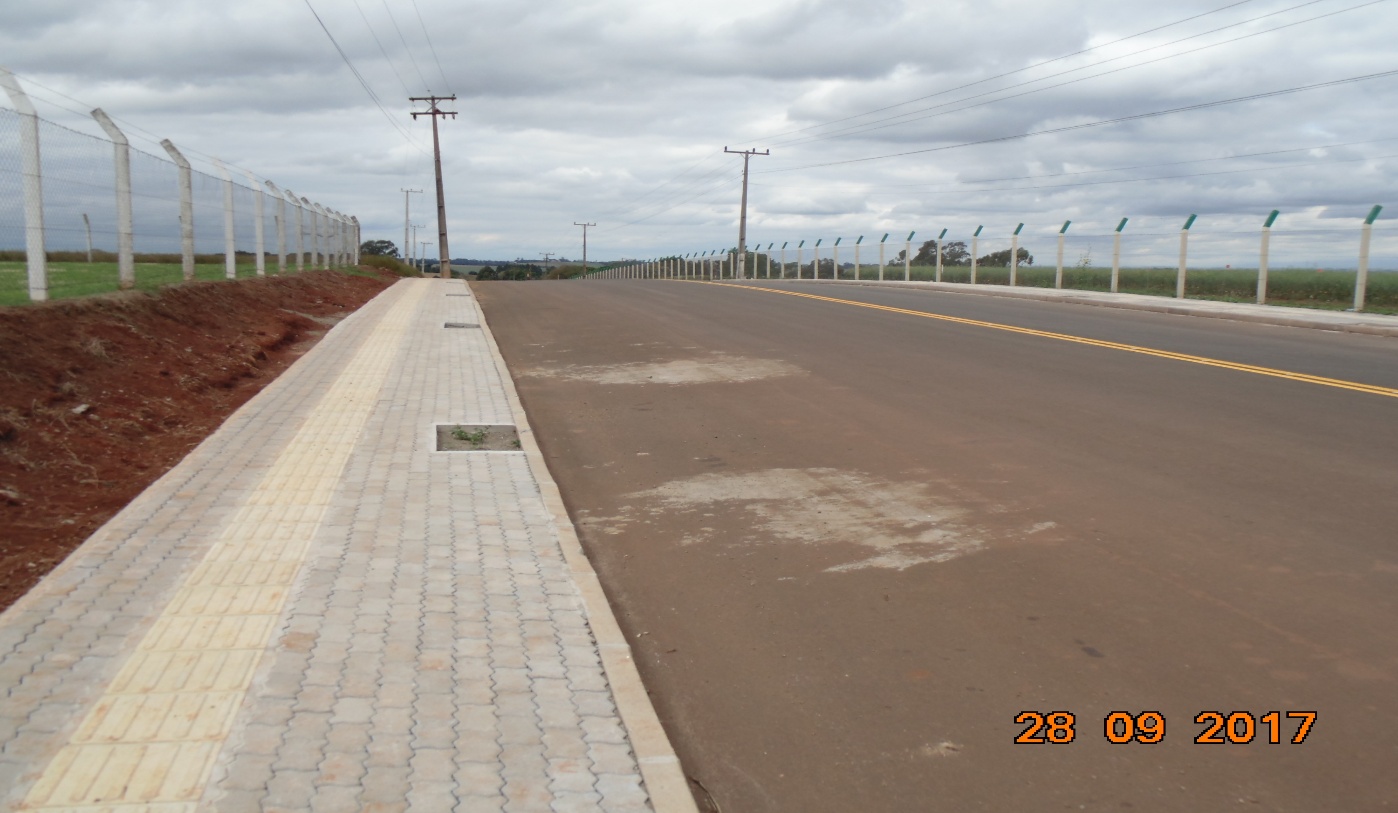 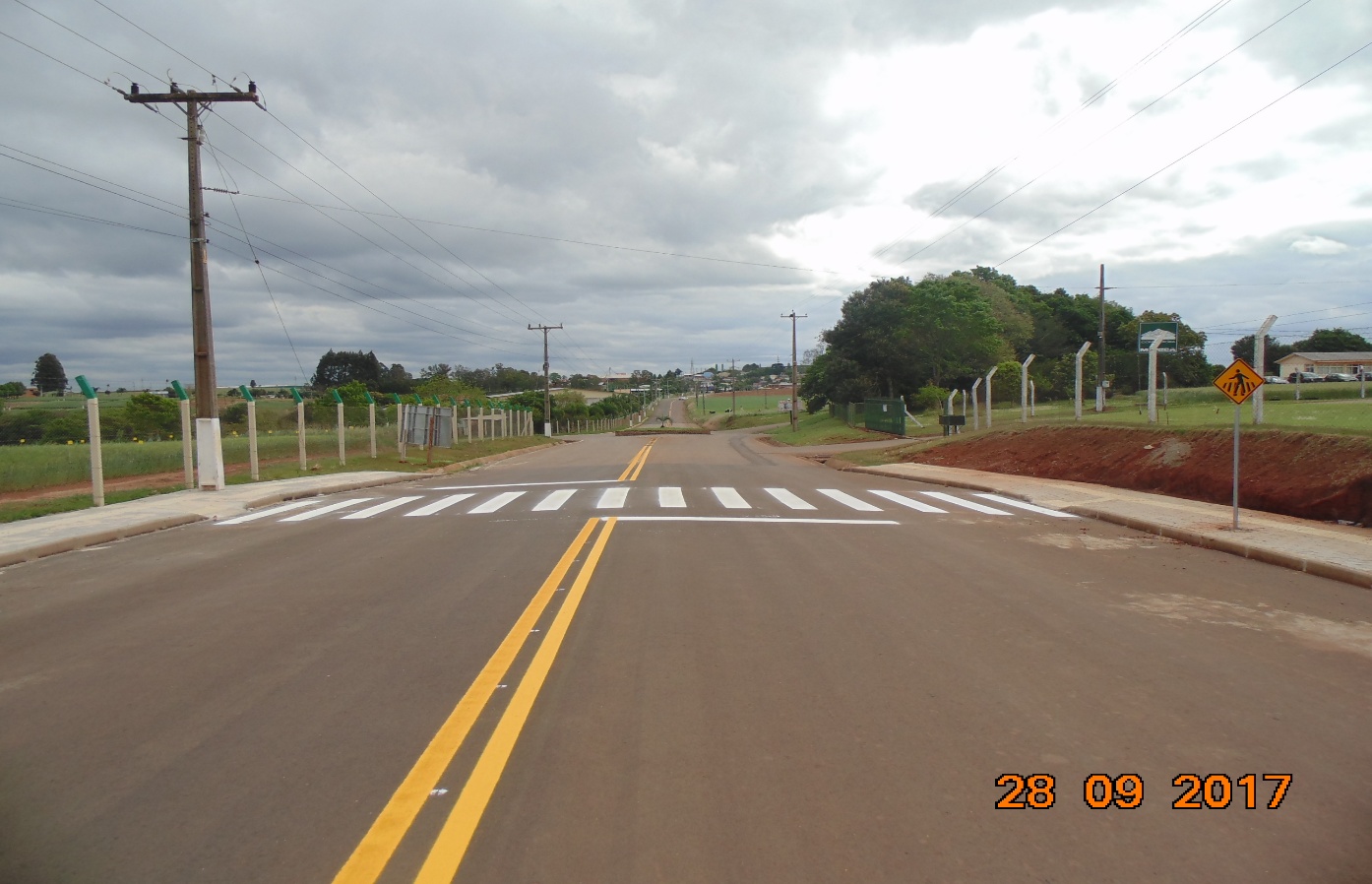 Data            NOVEMBRO DE 2017